от 24 декабря 2019 года										№ 1549Об установлении размера платы за пользование жилым помещением (платы за наем), платы за содержание жилого помещения для населения городского округа город Шахунья Нижегородской области на 2020 годВ соответствии со статьями 155, 156 Жилищного кодекса Российской Федерации, Федеральным законом от 06.10.2003 №131-ФЗ «Об общих принципах организации местного самоуправления в Российской Федерации», Уставом городского округа город Шахунья Нижегородской области, администрация городского округа город Шахунья Нижегородской области  п о с т а н о в л я е т:1. Установить с 01.01.2020 года размер платы за пользование жилым  помещением (платы за наем) для нанимателей жилых помещений по договорам социального найма и договорам найма жилых помещений государственного или муниципального жилищного фонда на территории городского округа город Шахунья Нижегородской области на 2020 год, согласно приложению 1 к настоящему постановлению.2. Установить с 01.01.2020  года размер платы за содержание жилого помещения для нанимателей жилых помещений по договорам социального найма и договорам найма жилых помещений муниципального жилищного фонда, для собственников жилых помещений, которые на их общем собрании не приняли решение об установлении размера платы за содержание жилого помещения и выборе способа управления многоквартирным домом, согласно приложению 2, 3 и 4 к настоящему постановлению.3. Начальнику общего отдела администрации городского округа город Шахунья Нижегородской области обеспечить размещение настоящего постановления на официальном сайте администрации городского округа город Шахунья Нижегородской области.4. Считать утратившим силу с 01.01.2020 года постановление администрации городского округа город Шахунья Нижегородской области от 20 декабря 2018 года № 1694 «Об установлении размера платы  за пользование жилым помещением (платы за наем), платы за содержание жилого помещения для населения городского округа город Шахунья Нижегородской области на 2019 год».Глава местного самоуправлениягородского округа город Шахунья							 Р.В. КошелевПриложение 1к постановлению администрациигородского округа город Шахунья 
Нижегородской областиот 24.12.2019 г. № 1549Расчет размера платы за пользование жилым  помещением (наем) для нанимателей жилых помещений по договорам социального найма и договорам найма жилых помещений государственного или муниципального жилищного фонда на территории городского округа город Шахунья Нижегородской области на 2020 годТаблица 1* - Программа утверждена постановлением Правительства Нижегородской области от «01» апреля 2014 г. №208 «Об утверждении государственной региональной адресной программы по проведению капитального ремонта общего имущества в многоквартирных домах, расположенных на территории Нижегородской области»Таблица 2* - Программа утверждена постановлением Правительства Нижегородской области от «01» апреля 2014 г. №208 «Об утверждении государственной региональной адресной программы по проведению капитального ремонта общего имущества в многоквартирных домах, расположенных на территории Нижегородской области»Приложение 2к постановлению администрациигородского округа город Шахунья 
Нижегородской областиот 24.12. 2019 г. № 1549Размер платы за содержание жилого помещения для нанимателей жилых помещений по договорам социального найма и договорам найма жилых помещений муниципального жилищного фонда, для собственников жилых помещений, проживающих в многоквартирных домах р.п.Вахтан, р.п.Сява, с.Верховское городского округа город Шахунья Нижегородской области, которые на их общем собрании не приняли решение об установлении размера платы за содержание жилого помещения и выборе способа управления многоквартирным домом  * Степень благоустройства – наличие внутридомовых инженерных коммуникаций и оборудования многоквартирного дома.** В тариф включены расходы по уборке придомовой территории механизированным способом (уборка мусора после ремонта, выполняемого управляющей организацией, расчистка территории от снега специализированной техникой).Приложение 3к постановлению администрациигородского округа город Шахунья 
Нижегородской областиот 24.12. 2019 г. № 1549Размер платы за содержание жилого помещения для нанимателей жилых помещений по договорам социального найма и договорам найма жилых помещений муниципального жилищного фонда, для собственников жилых помещений, проживающих в многоквартирных домах сельских населенных пунктов городского округа город Шахунья Нижегородской области, которые на их общем собрании не приняли решение об установлении размера платы за содержание жилого помещения и выборе способа управления многоквартирным домом  * Степень благоустройства – наличие внутридомовых инженерных коммуникаций и оборудования многоквартирного дома. ** В тариф включены расходы по уборке придомовой территории механизированным способом (уборка мусора после ремонта, выполняемого управляющей организацией, расчистка территории от снега специализированной техникой).Приложение 4к постановлению администрациигородского округа город Шахунья 
Нижегородской областиот 24.12.2019 г. № 1549Размер платы за содержание жилого помещения для нанимателей жилых помещений по договорам социального найма и договорам найма жилых помещений муниципального жилищного фонда, для собственников жилых помещений, проживающих в многоквартирных домах г.Шахунья городского округа город Шахунья Нижегородской области, которые на их общем собрании не приняли решение об установлении размера платы за содержание жилого помещения и выборе способа управления многоквартирным домом  * Степень благоустройства – наличие внутридомовых инженерных коммуникаций и оборудования многоквартирного дома. ** В тариф включены расходы по уборке придомовой территории механизированным способом (уборка мусора после ремонта, выполняемого управляющей организацией, расчистка территории от снега специализированной техникой)._________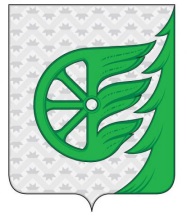 Администрация городского округа город ШахуньяНижегородской областиП О С Т А Н О В Л Е Н И ЕВиды благоустройстваРазмер платы (без НДС) граждан за наем жилых помещений, руб/кв.м., домов которые участвуют в Программе капитального ремонта*Базовый размер платы за наем (Нб)Базовый размер платы за наем (Нб)Коэффициент, характеризующий качество и благоустройство (Kj)Коэффициент, характеризующий качество и благоустройство (Kj)Коэффициент, характеризующий качество и благоустройство (Kj)Коэффициент, характеризующий качество и благоустройство (Kj)Коэффициент соответствия платы (Кс)Виды благоустройстваРазмер платы (без НДС) граждан за наем жилых помещений, руб/кв.м., домов которые участвуют в Программе капитального ремонта*Средняя цена 1 кв.м. на вторичном рынке (СРс)0,001Коэффициент, в зависимости от группы домов (К1)Коэффициент, характеризующий износ дома (К2)Коэффициент, характеризующий износ дома (К2)Коэффициент, характеризующий благоустройство (К3)Коэффициент соответствия платы (Кс)город Шахунья Нижегородской областигород Шахунья Нижегородской областигород Шахунья Нижегородской областигород Шахунья Нижегородской областигород Шахунья Нижегородской областигород Шахунья Нижегородской областигород Шахунья Нижегородской областигород Шахунья Нижегородской областигород Шахунья Нижегородской областиЖилое помещение, расположенное в кирпичном или каменном доме, имеющем все виды благоустройства  (отопление, водоснабжение, водоотведение, газоснабжение, электроснабжение)12,9629 4460,0011,31,01,01,00,37Жилое помещение, расположенное в панельном или блочном доме, имеющем все виды благоустройства  (отопление, водоснабжение, водоотведение, газоснабжение, электроснабжение)11,9829 4460,0011,051,01,01,00,37Жилое помещение, расположенное в деревянном (прочем) доме, имеющем все виды благоустройства  (отопление, водоснабжение, водоотведение, газоснабжение, электроснабжение)11,0029 4460,0010,81,01,01,00,37Жилое помещение, расположенное в кирпичном или каменном доме, имеющем не все виды благоустройства  (отсутствует один и более видов благоустройства)12,1829 4460,0011,30,81,01,00,37Жилое помещение, расположенное в панельном или блочном доме, имеющем не все виды благоустройства  (отсутствует один и более видов благоустройства)11,1929 4460,0011,050,81,01,00,37Жилое помещение, расположенное в деревянном (прочем) доме, имеющем не все виды благоустройства (отсутствует один и более видов благоустройства)10,2129 4460,0010,80,81,01,00,37р.п.Вахтан, р.п.Сява, сельские населенные пункты городского округа город Шахунья Нижегородской областир.п.Вахтан, р.п.Сява, сельские населенные пункты городского округа город Шахунья Нижегородской областир.п.Вахтан, р.п.Сява, сельские населенные пункты городского округа город Шахунья Нижегородской областир.п.Вахтан, р.п.Сява, сельские населенные пункты городского округа город Шахунья Нижегородской областир.п.Вахтан, р.п.Сява, сельские населенные пункты городского округа город Шахунья Нижегородской областир.п.Вахтан, р.п.Сява, сельские населенные пункты городского округа город Шахунья Нижегородской областир.п.Вахтан, р.п.Сява, сельские населенные пункты городского округа город Шахунья Нижегородской областир.п.Вахтан, р.п.Сява, сельские населенные пункты городского округа город Шахунья Нижегородской областир.п.Вахтан, р.п.Сява, сельские населенные пункты городского округа город Шахунья Нижегородской областиЖилое помещение, расположенное в кирпичном или каменном доме, имеющем все виды благоустройства  (отопление, водоснабжение, водоотведение, газоснабжение, электроснабжение)12,1729 4460,0011,31,00,80,80,37Жилое помещение, расположенное в панельном или блочном доме, имеющем все виды благоустройства  (отопление, водоснабжение, водоотведение, газоснабжение, электроснабжение)11,1929 4460,0011,051,00,80,80,37Жилое помещение, расположенное в деревянном (прочем) доме, имеющем все виды благоустройства  (отопление, водоснабжение, водоотведение, газоснабжение, электроснабжение)10,2129 4460,0010,81,00,80,80,37Жилое помещение, расположенное в кирпичном или каменном доме, имеющем не все виды благоустройства  (отсутствует один и более видов благоустройства)11,3929 4460,0011,30,80,80,80,37Жилое помещение, расположенное в панельном или блочном доме, имеющем не все виды благоустройства  (отсутствует один и более видов благоустройства)10,4029 4460,0011,050,80,80,80,37Жилое помещение, расположенное в деревянном (прочем) доме, имеющем не все виды благоустройства (отсутствует один и более видов благоустройства)9,4329 4460,0010,80,80,80,80,37Наименование муниципальногообразованияРазмер платы (без НДС) граждан за наем жилых помещений, руб/кв.м., домов которые не участвуют в Программе капитального ремонта*Размер платы (без НДС) граждан за наем жилых помещений, руб/кв.м., домов которые не участвуют в Программе капитального ремонта*Размер платы (без НДС) граждан за наем жилых помещений, руб/кв.м., домов которые не участвуют в Программе капитального ремонта*городской округ город  Шахунья Нижегородской области (г.Шахунья, р.п.Вахтан, р.п.Сява, сельские поселения городского округа город Шахунья Нижегородской области)Жилые здания с кирпичными стенамиЖилые зданияс крупно-панельными стенамиЖилые здания с деревянными  стенами или стенами из смешанных материаловгородской округ город  Шахунья Нижегородской области (г.Шахунья, р.п.Вахтан, р.п.Сява, сельские поселения городского округа город Шахунья Нижегородской области)3,913,633,18Жилищный фонд по степени благоустройства*Размер платы** (без НДС)руб./м2 общей площадис 01.01.2020 г. по 31.12.2020 г.Жилые дома с печным отоплением, без удобств7,03Жилые дома с печным отоплением и холодным водоснабжением9,11Жилые дома с печным отоплением и водоотведением9,91Жилые дома с центральным отоплением, холодным водоснабжением, без водоотведения, с подвалами и(или) чердаками10,59Жилые дома с печным отоплением, холодным водоснабжением, с водоотведением, с подвалами и чердаками11,26Жилые дома со всеми удобствами без горячего водоснабжения и газового оборудования12,24Жилые дома со всеми удобствами, кроме горячего водоснабжения12,79Жилые дома со всеми удобствами без общедомового газового оборудования12,99Жилые дома со всеми удобствами13,50Жилищный фонд по степени благоустройства*Размер платы** (без НДС)руб./м2 общей площадис 01.01.2020 г. по 31.12.2020 г.Жилые дома с печным отоплением, без удобств7,03Жилые дома с печным отоплением и холодным водоснабжением9,11Жилые дома с печным отоплением и водоотведением9,91Жилые дома с центральным отоплением, холодным водоснабжением, без водоотведения, с подвалами и(или) чердаками11,50Жилые дома с печным отоплением, холодным водоснабжением, с водоотведением, с подвалами и чердаками12,23Жилые дома со всеми удобствами без горячего водоснабжения и газового оборудования13,28Жилые дома со всеми удобствами, кроме горячего водоснабжения13,86Жилищный фонд по степени благоустройства*Размер платы** (без НДС)руб./м2 общей площадис 01.01.2020 г. по 31.12.2020 г.Жилые дома с печным отоплением, без удобств7,03Жилые дома с печным отоплением и холодным водоснабжением9,11Жилые дома с печным отоплением и водоотведением9,91Жилые дома с центральным отоплением, холодным водоснабжением, без водоотведения, с подвалами и(или) чердаками11,50Жилые дома с печным отоплением, холодным водоснабжением, с водоотведением, с подвалами и чердаками12,23Жилые дома со всеми удобствами без горячего водоснабжения и газового оборудования13,28Жилые дома со всеми удобствами, кроме горячего водоснабжения13,86Жилые дома со всеми удобствами без общедомового газового оборудования14,10Жилые дома со всеми удобствами14,66